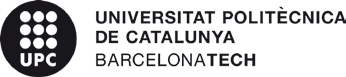 MOTIUS D’EXCLUSIÓ DEL PROGRAMA DE CÀTEDRES DE LA UPC (convocatòria 2021)Motiu 1: No tenir una antiguitat mínima de 2 anys a la UPC en els cossos o categories que donen accés al Programa, a temps complet, tal com indica l’article 3 de la normativa del Programa de Càtedres de la UPC (acord 80/2017 del CG de 23/05/2017, modificat per l’acord 2018/05/07).Motiu 2: No consta que es disposi de l’acreditació corresponent: acreditació per a Catedràtic d’universitat emesa per ANECA en el cas del personal funcionari i acreditació de Recerca avançada emesa per AQU Catalunya per al personal laboral, tal com indica l’article 3 de la normativa del Programa de Càtedres de la UPC  (acord 80/2017 del CG de 23/05/2017, modificat per l’acord 2018/05/07).Motiu 3: Presentació de la sol·licitud fora de terminiMotiu 4: No adequar l’extensió del CV abreujat a allò que s’indica a l’article 4 del Programa de Càtedres de la UPC (acord 80/2017 del CG de 23/05/2017, modificat per l’acord 2018/05/07).Motiu 5: No haver realitzat la sol·licitud amb el format i el procediment establert a la convocatòria Motiu 6: No haver realitzat la sol·licitud amb el format i el procediment establert a la convocatòria d’acord amb el que s’indica a l’article 4.1.8 de la resolució 1374/2018 de la convocatòria del programa de càtedres Motiu 7: No haver especificat les especialitats i/o l’àmbit tal com s’indica a l’article 4.1.2 de la resolució 1374/2018 de la convocatòria del programa de càtedres 